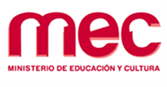 LICITACIÓN ABREVIADA 23/2018PLIEGO DE BASES Y CONDICIONES PARTICULARES“PERMUTA VEHÍCULO”Carátula de Licitación1. OBJETO DEL LLAMADOEl Ministerio de Educación y Cultura en (adelante MEC) convoca a Empresas interesadas en ofertar para la permuta de hasta 1 (un) vehículo 0 km. según el siguiente detalle:Ítem 1:	1 (un) vehículo tipo pick up, doble cabina, doble tracción, . 5 (cinco) velocidades más la marcha atrás, motor 2.4cc nafta, cuatro puertas laterales, full equip o semifull. El vehículo debe cumplir con la normativa vigente sobre tránsito y seguridad vial.2.  VEHÍCULO OFRECIDOS COMO FORMA DE PAGOLos oferentes deberán aceptar el vehículo propiedad del MEC como forma de pago total o parcial de la adquisición prevista, según detalle: 	Las Empresas interesadas deberán asignar un valor Plaza en dólares estadounidenses  a esta unidad a los efectos de su valoración. La unidad se entregará en su estado actual y a la vista y podrán inspeccionarse en día y hora a coordinar previamente con la Dirección de Educación, para lo cual deberán agendarse al 2915.01.03 interno 1605 señora Nancy Cardozo.La documentación a suscribirse será un contrato de permuta, el adjudicatario tomará a su cargo los gastos y honorarios que la elaboración e inscripción de la documentación genere, así como también los gastos  generados por la obtención de los certificados Registrales, libres de Multas y certificados de Antecedentes Municipales,  respecto del vehículo que recibe en la permuta.- 3. RENOVACIÓN AUTOMÁTICALos oferentes deben proponer como parte de la oferta, el canje automático del vehículo, esto es ofrecer la sustitución (recambio) de la unidad adquirida por otra 0 (cero) kilómetro, que cumpla con características y especificaciones similares a la adjudicada en la presente Licitación Abreviada, luego de transcurridos 2 (dos) años o 50.000 kilómetros, lo que ocurra primero, en calidad de permuta sin costo para el MEC.El oferente deberá consignar las condiciones en que ofrecerá realizar la sustitución, siendo facultativo del MEC aceptar o no dicha sustitución, sin que se genere responsabilidad al respecto.4. GARANTÍA DE BUEN FUNCIONAMIENTOEl oferente deberá garantizar la mano de obra y sustitución de partes contra todo tipo de defecto de fabricación de sus componentes, por lo menos por 1 (un) año a partir de la fecha de su recepción provisoria por parte del MEC. Durante el período de garantía será obligación del adjudicatario y sin cargo para el MEC:Suministrar todo el respaldo técnico y profesional que sea necesario.Sustituir todas las piezas, componentes o unidades de fábrica que fallen. Se realizará con elementos nuevos y sin uso.Reemplazar completamente la unidad, accesorios o partes que hayan presentado fallas por defectos de fabricación.El tiempo de reposición o reparación no será en ningún caso superior a los 30 (treinta) días calendario, que correrán desde la notificación al contratista por parte del MEC hasta la aceptación por la misma de los trabajos de reparación realizados. En caso de una reparación total o una cuya magnitud, a solo juicio del MEC lo amerite; la Administración podrá solicitar el reemplazo completo de la unidad.En caso de defectos sistemáticos, fallas importantes o incumplimiento de las obligaciones contenidas en el presente artículo, el período de garantía será suspendido y extendido sí, a juicio del MEC, lo justifica y se reiniciará a partir de la fecha en que la Administración reciba provisoriamente el vehículo o la pieza del equipo reparado y colocado en su eventual reemplazo.Los oferentes nombrarán un responsable técnico, durante el período de garantía de buen funcionamiento a los efectos de los reclamos o coordinación de tareas.En caso de fallas, el plazo contabilizado para la garantía se interrumpirá hasta que el defecto presentado sea subsanado.5. CONTENIDO DE LAS OFERTASLas ofertas presentadas deberán incluir en el precio unitario final lo siguiente:a) Valor plaza dólares estadounidenses para el vehículo propiedad del MEC, ofrecido para la presente permuta.b) Todos los costos e impuestos (inclusive los de importación en el caso de necesitarse) hasta el momento de la importación definitiva, para el vehículo 0 (cero) kilómetro. En caso de proponerse vehículos a importar se deberá cotizar precio CIF Montevideo y expresarse el plazo máximo de entrega a la Administración. En el precio total cotizado, se tendrá incluido el despacho aduanero para la importación definitiva con exoneración tributaria y cualquier otro gasto que pueda originarse por la entrega de la unidad desde su lugar de origen. Todos los costos de despacho serán por cuenta del adjudicatario. Sólo los trámites correspondientes a la exoneración tributaria serán responsabilidad de la Administración. El despacho aduanero será por cuenta del adjudicatario.c) La renovación automática de la unidad una vez cumplidos los 2 (dos) años de uso (contabilizados desde el día de entrega al MEC) y/o una vez alcanzados los 50.000 kilómetros (cincuenta mil kilómetros).6. DESCRIPCIÓN DE LOS VEHÍCULOS	Cada propuesta contendrá la descripción detallada de los vehículos ofrecidos, acompañada de catálogos, folletos, etc. que ilustren al máximo sobre sus características.	Para el caso de que en plaza no existan herramientas de los vehículos ofertados, el oferente deberá consignar en su oferta, la obligación de proveer un kit completo de las mismas conjuntamente con los manuales en idioma español, sin perjuicio de que puedan emplearse además otros idiomas (conforme a lo previsto en el literal C) del artículo 6 de la Ley Nº 17250 de 11 de agosto de 2000), que en caso de adjudicación se entregarán en ocasión de verificarse la entrega.7. INTEGRACIÓN NACIONALEn todos los casos de cotización de vehículos con componentes nacionales, el oferente deberá indicar el porcentaje de integración nacional y extranjera, con declaración jurada debidamente certificada.No se considerará de integración nacional a estos efectos, los productos extranjeros o las partes extranjeras que se adquieren en plaza, ni aquellos que provengan de la importación de sus partes y posterior fraccionamiento, armado o preparación para la venta. El MEC podrá efectuar las verificaciones o peritajes del caso, reservándose el derecho de aplicar dicha preferencia sobre el porcentaje de integración Nacional  que debería adaptarse a lo establecido en el artículo 41 de la Ley Nº 18.362  de 6 de octubre de 2008.8. NORMAS QUE REGULAN EL PRESENTE LLAMADOa) Texto Ordenado de Contabilidad y Administración Financiera (TOCAF), aprobado por el Decreto Nº 150/012 de11 de mayo de 2012.b) El Decreto Nº 142/018 de 14 de mayo de 2018.c) Artículo 8 de la Ley Nº 16.134 de 24 de setiembre de 1990.d)) El Decreto Nº 13/009 de 13 de enero de 2009 y el Decreto Nº 164/013 de 28 de mayo de 2013 (consideración de productos nacionales).e) El Decreto Nº 131/014 de 19 de mayo de 2014 (Pliego Único de Bases y Condiciones Generales para los contratos de suministros y servicios no personales).f) El Decreto Nº 155/013 de 21 de mayo de 2013 RUPE.g) Artículo 42 de la Ley Nº 16.736 de 5 de enero de 1996 y el Decreto Nº 395/998 de 30 de diciembre de 1998 (Sistema Integrado de Información Financiera).h) El Decreto Nº 342/999 de 26 de octubre de 1999 (Registro General de Proveedores del Estado).i) El Decreto Nº 500/991 de 27 de setiembre de 1991 (Procedimiento Administrativo).j) La Ley Nº 18.098 de 12 de enero de 2007.k) El Decreto Nº 402/018 de 3 de diciembre de 2018. Así como también demás Leyes, Decretos y Resoluciones vigentes en la materia, a la fecha de apertura de la presente Licitación.9. INTERPRETACIÓN DE LAS NORMAS QUE REGULAN EL PRESENTE LLAMADOEn la interpretación del presente Pliego se tendrá en cuenta la necesidad de promover la uniformidad en su aplicación y asegurar la observancia de los principios generales de actuación y contralor de los Organismos estatales en materia de contratos del Estado. Por el sólo hecho de presentarse al Llamado, se entenderá que el oferente hace expreso reconocimiento y manifiesta su voluntad de someterse a las Leyes y Tribunales de la República Oriental del Uruguay, con exclusión de todo otro recurso.10. ACEPTACIÓNPor el sólo hecho de presentarse al Llamado, se entenderá que el oferente conoce y acepta sin reservas los términos y condiciones establecidos en el presente Pliego de Bases y Condiciones, en todos sus numerales y en sus Anexos.A su vez, se entenderá que el mismo, declara no encontrarse comprendido en ninguna disposición que expresamente le impida contratar con el Estado, conforme al artículo 46 del TOCAF y demás normas concordantes y complementarias.11. EXENCIÓN DE RESPONSABILIDADESEl MEC se reserva el derecho de desistir del Llamado en cualquier etapa de su realización, de desestimar las ofertas que no se ajusten a las condiciones del presente Llamado; reservándose también el derecho a rechazarlas si no las considera convenientes para el MEC. También podrá desistir de las sustituciones o canjes previstos en el numeral 3 del presente Pliego, o podrá desestimar todas las ofertas. El MEC podrá, por cualquier causa y en cualquier momento antes de que venza el plazo de presentación de ofertas, modificar los documentos de la Licitación Abreviada mediante “aclaraciones”, ya sea por iniciativa propia o en atención a consultas recibidas de posibles oferentes. Las “aclaraciones” serán publicadas en la página web de compras estatales: www.comprasestatales.gub.uy.No se reconocerán, pagarán o reintegrarán conceptos de gastos del adjudicatario no cotizados por éste como parte de la oferta o reconocidos expresamente en el presente Pliego o los contratos que se firmaren con el adjudicatario.12. PRECIO DEL PLIEGOEl presente Pliego puede obtenerse en: www.comprasestatales.gub.uy. El mismo no tiene costo.13. PRESENTACIÓN DE OFERTASLas propuestas serán cargadas electrónicamente en la página web: www.comprasestatales.gub.uy  previo a la hora fijada para la apertura de ofertas. No se aceptarán propuestas por otra vía.Todas las ofertas deberán contar con firma(s) manuscrita(s) autorizada(s), debiendo ser esta(s) originales e indelebles.También se deberá adjuntar los Anexos I, II y los antecedentes requeridos en el numeral 14 del presente Pliego. Los oferentes deberán ingresar sus ofertas en el sitio web: www.comprasestatales.gub.uy (por consultas al respecto deberán comunicarse 2903 11 11 Mesa de ayuda SICE).Asimismo, las ofertas serán rechazadas cuando contengan cláusulas consideradas abusivas, atendiendo, aunque no únicamente, a lo dispuesto por la Ley Nº 17.250 de 11 de agosto de 2000 y el Decreto Nº 244/000 de 23 de agosto de 2000. (Relaciones de Consumo).14. DOCUMENTACIÓN REQUERIDANota aclaratoria previa: la siguiente documentación deberá adjuntarse a la oferta electrónica:a) Formulario de identificación del oferente ANEXO I.b)  Declaración Jurada en formulario ANEXO II.c) Antecedentes: los oferentes deberán contar con experiencia en ventas de este tipo, con más de 3 (tres) años de antigüedad, para lo cual presentarán detalle de las mismas, especificando nombre de la Institución, nombre y teléfono del contacto a quien realizar las consultas. Deberá especificarse claramente cuáles son las referencias que corresponden al último año. Toda aclaración a la oferta deberá adjuntarse electrónicamente a la misma.El adjudicatario deberá acreditar estar en condiciones formales de contratar con el MEC (artículo 46 del TOCAF). Si no lo estuviere y sin perjuicio de las responsabilidades civiles, penales y administrativas que puedan corresponder, la Administración podrá dejar sin efecto la adjudicación y reconsiderar el estudio de la Licitación Abreviada  con exclusión del oferente adjudicado en primera instancia, sin derecho de éste a reclamo alguno.15. FACTURACIÓN Y PAGOEl pago se efectuará por la permuta, contra entrega de la unidad especificada en el artículo 2 del presente Pliego. En caso de surgir un crédito para el MEC el mismo será, efectivizado en la cuenta bancaria que el MEC proporcionará al adjudicatario para el caso, en un plazo máximo de 5 (cinco) días hábiles desde la entrega del vehículo que se intercambia. En caso de existir un débito contra el MEC, el adjudicatario, presentará factura en el Departamento de Obras y Servicios, sito en la calle Reconquista 535, quien dará su conformidad para iniciar el trámite de pago SIIF en un plazo de 60 (sesenta) días.El incumplimiento en la presentación de alguno de los documentos exigidos precedentemente, motivará la no autorización del pago de la correspondiente factura.  16. CONTENIDO DE LA PROPUESTA Cotización: se cotizará el precio ofertado por la unidad usada y el precio unitario por la unidad nueva en dólares estadounidenses. En forma separada se indicarán los impuestos y su porcentaje. A falta de información con respecto a los impuestos se entenderá que los mismos están incluidos en el precio ofertado.No se tendrán en cuenta las ofertas que contengan cláusulas con intereses por mora, ni aquéllas que no se ajusten a lo solicitado en el presente Pliego.  La permuta ofertada no podrá estar sujeta a confirmación ni condiciones en forma alguna. Se deberá explicitar al final de la propuesta económica el precio total de la oferta, teniendo en cuenta además para dicho monto, los opcionales que el oferente presente. 17. PRECIOSLa moneda de cotización debe ser en dólares estadounidenses.18. AJUSTE DE PRECIOSLos precios cotizados son firmes, no pudiendo ser reajustados por el término del contrato.    19. INFORMACIÓN CONFIDENCIAL Y DATOS PERSONALES En caso de que los oferentes presentaren información considerada confidencial, al amparo de lo dispuesto en el literal I) del artículo 10 de la Ley Nº 18.381 de Acceso a la Información Pública de 17 de octubre de 2008, la misma deberá ser entregada en tal carácter y en forma separada a la oferta. A esos efectos, deberá presentarse en la oferta un “resumen no confidencial”, breve y conciso, en mérito a lo dispuesto en el Decreto Nº 232/010 de 2 de agosto de 2010.Se considera información confidencial, la información de clientes, la que puede ser objeto de propiedad intelectual y aquellas de naturaleza similar conforme a lo dispuesto en la mencionada Ley de Acceso a la Información y demás normas concordantes y complementarias. No se considera información confidencial, la relativa a los precios, la descripción de bienes y servicios ofertados y las condiciones generales de la oferta. Sin perjuicio de lo expuesto, el MEC podrá descalificar al oferente o tomar las medidas que estime pertinentes, si considera que la información entregada en carácter confidencial, no reúne los requisitos exigidos por la normativa referida. Para el caso que las ofertas contengan datos personales, el oferente, si correspondiere, deberá recabar el consentimiento de los titulares de los mismos, conforme a lo establecido en la Ley de Protección de Datos Personales y Acción de Habeas Data Nº 18.331 de 11 de agosto de 2008, normas concordantes y   complementarias. Asimismo se deberá informar a quienes se incluyen en el presente Llamado, en los términos establecidos en el artículo 13 de la mencionada Ley.20. CONSULTAS Y COMUNICACIONESA todos los efectos de comunicación, el MEC pone a disposición de los interesados las siguientes vías de contacto:Correo electrónico: compras@mec.gub.uy, con el asunto: L.A. 23/18 “Permuta de Vehículo”.Teléfono del Departamento de Compras: (598) 29150103 interno 1202.Los oferentes podrán formular las consultas o aclaraciones que consideren necesarias por escrito, hasta 3 (tres) días hábiles antes de la fecha prevista para la apertura de las ofertas. Las mismas serán respondidas en un plazo no mayor a 1 (un) día hábil.Los oferentes podrán solicitar prórroga para la fecha de apertura de las ofertas hasta 2 (dos) días hábiles antes de la fecha de apertura previamente establecida. Esta solicitud deberá realizarse en forma escrita y fundada, reservándose el MEC el derecho de atender dicha solicitud o desestimarla.A todos los efectos se establece que la forma de comunicación desde el MEC será a través del correo electrónico que los oferentes declaren en el Anexo I o en su defecto en el registrado en RUPE.                                                                El MEC se reserva el derecho de solicitar a los oferentes, en cualquier momento antes de la adjudicación, las aclaraciones que considere necesarias respecto de sus ofertas.El MEC no podrá solicitar a los oferentes aclaraciones o información que modifique el contenido de las ofertas presentadas. Asimismo, las respuestas de los oferentes a pedidos del MEC no podrán contener información que modifique sus ofertas, de así suceder el MEC se reserva el derecho de descalificar la oferta.21. APERTURA DE LAS OFERTASEl día  21 de  diciembre de 2018 a las 10 horas se hará la apertura electrónica de ofertas en forma automática y el Acta se remitirá a la dirección electrónica de los oferentes. Los oferentes que así lo deseen podrán requerir a la Administración que le facilite archivo electrónico de las ofertas presentadas. El costo será de cargo del peticionario. Los representantes legales de los oferentes deberán concurrir munidos del certificado que de fe de su calidad.El MEC se reserva el derecho de realizar por su cuenta las averiguaciones pertinentes a fin de constatar la veracidad de la información presentada en la oferta, así como las consultas pertinentes al oferente.La selección de las ofertas presentadas se hará entre aquellas que cumplan con las especificaciones requeridas en este Llamado, adjudicándose a la que se considere más conveniente para los intereses del MEC y las necesidades del servicio.Asimismo, el MEC se reserva el derecho de rechazar una propuesta por falta de información suficiente. Sin embargo, el MEC podrá solicitar la información complementaria necesaria a fin de emitir un juicio fundado y evitar el rechazo de la propuesta.Cuando sea pertinente, el MEC podrá utilizar los mecanismos de mejora de ofertas o negociación, de acuerdo a lo previsto en el artículo 66 del TOCAF.22. CRITERIOS PARA EL ANÁLISIS DE LAS OFERTASEl MEC tendrá en cuenta para la adjudicación de la presente Licitación a aquellas ofertas que superando el juicio de admisibilidad, presenten la documentación requerida en el numeral 14 del presentes Pliego y a su vez cumplan con las especificaciones requeridas en este Llamado, se procederá a realizar la evaluación técnica y económica teniendo en cuenta los siguientes factores y ponderación: Ponderación Técnica (T): 70 (setenta puntos) Ponderación Económica (E): 30  (treinta puntos)Por tanto, el puntaje de cada oferta estará dado por la suma de T + E. En caso de que el resultado de T y/o E tenga decimales, se aplica el siguiente criterio: si el valor del primer decimal es 5 o más, aumenta el valor del último número en 1. La propuesta seleccionada será la que obtenga el puntaje mayor en la suma T+E y cumpla sustancialmente con lo requerido. Criterios de evaluación Técnica hasta 70 (setenta) puntosLas ofertas técnicas serán evaluadas y puntuadas del 0 a 70. Se exponen a continuación los criterios con los que se evaluarán técnicamente las ofertas:  Las condiciones cualitativas y cuantitativas de garantía de correcto funcionamiento de las unidades –  Se otorgará hasta un el máximo de 28 (veintiocho) puntos  a aquella oferta que presenten el máximo plazo de garantía, la sustitución de todas las piezas, componentes o unidades de fábrica que fallen.Facilidades de Plaza para la obtención de repuestos y servicios de mantenimiento adecuado – 20 (veinte) puntos a la Empresa que presente más talleres para  Service oficial en el territorio nacional.Equipamiento – 22 (veintidós) puntos a las unidades  full     10 (diez) puntos semifull.       0 (cero) puntos al resto Criterios de evaluación Económica hasta 30 (treinta) puntosCorrespondiendo 30 (treinta) puntos a la oferta más económica y en forma proporcional al resto, un puntaje según el valor de su oferta con respecto a la más económica. La fórmula para determinar los puntajes de precio es la siguiente: Puntaje Económico = 30 x Pb / Pi, donde Pb es el precio más bajo entre las ofertas que califican y Pi el precio de la propuesta en consideración. En caso de errores aritméticos se partirá del valor unitario sin impuestos. 23.  ADJUDICACIÓNEL MEC se reserva el derecho de adjudicar la Licitación a la oferta que considere más conveniente para sus intereses y a las necesidades del servicio, de no adjudicar si ninguna de las ofertas cumple con los requisitos exigidos en el presente Pliego de forma satisfactoria o si se consideraran inconvenientes las ofertas económicas y también de rechazar a su exclusivo juicio, la totalidad de las ofertas, sin derecho a reclamación de especie alguna.La adjudicación se hará a la oferta que resulte mejor evaluada según los parámetros indicados anteriormente, realizándose la adjudicación al proveedor que, cumpliendo con los requisitos de esta compra obtengan mayor puntaje total, salvo que su precio sea considerado manifiestamente inconveniente para los intereses de la Administración en cuyo caso se adjudicará al proveedor que haya obtenido el siguiente mayor puntaje.Declarar desierta y/o dejar sin efecto la presente Licitación aún en el caso que se presente un solo oferente.Las propuestas que no se ajusten estrictamente a los requerimientos de este Pliego, serán invalidadas.24.  MEJORA DE OFERTAS Y NEGOCIACIONESDe acuerdo a lo dispuesto en el artículo 66 del TOCAF, en caso de ofertas similares se podrá invitar a los oferentes respectivos para que mejoren las ofertas. También se podrá entablar negociaciones reservadas y paralelas con aquellos oferentes que se precalifiquen a tal efecto, a fin de obtener mejores condiciones técnicas, de calidad o de precio.   25. PLAZO Y GARANTÍA DE MANTENIMIENTO DE LAS OFERTASLas ofertas serán válidas y obligarán al oferente por el término de 60 (sesenta) días calendario, a contar desde el día siguiente al de la apertura de las mismas, a menos que, antes de expirar dicho plazo el MEC ya se hubiera expedido respecto de ellas.El vencimiento del plazo establecido precedentemente no liberará al oferente, a no ser que medie notificación escrita al MEC, manifestando su decisión de retirar la oferta y a falta de pronunciamiento de esta última en el término de 10 (diez) días hábiles perentorios.No corresponde presentar depósito de mantenimiento de oferta (artículo 64 del TOCAF).26. GARANTÍA DE FIEL CUMPLIMIENTO DE CONTRATOLa Empresa que resulte adjudicataria del presente Llamado, si correspondiera, en forma simultánea con la suscripción del contrato respectivo deberá garantizar el fiel cumplimiento del contrato, mediante el depósito del importe equivalente al 5% (cinco por ciento) del monto anual del servicio adjudicado (artículo 64 del TOCAF).Las garantías se constituirán a la orden del MEC y podrán consistir en:Fianza, aval o garantía de un Banco establecido en la República Oriental del Uruguay, o de un Banco extranjero aceptable por la Administración. En este último caso, deberá constituirse a través de un Banco corresponsal de la Institución elegida en el Uruguay, de conocida trayectoria en el país, para facilitar la eventual ejecución.Póliza de Seguro de fianza emitida por una Empresa aseguradora, un fiador nacional o extranjero aceptable para la Administración. En el caso de fiador extranjero, deberá constituirse a través de un corresponsal de la Institución elegida en el Uruguay.Debe dejarse copia de las pólizas correspondientes en el expediente de la Licitación Abreviada, para su control en caso de ejecución.No se admitirán garantías personales de especie alguna.27. PERFECCIONAMIENTO DEL CONTRATO El vínculo contractual entre el oferente y el MEC quedará perfeccionado con la notificación de la Resolución de adjudicación dictada por el ordenador competente y de conformidad con lo previsto en el artículo 69 del TOCAF aprobado por el Decreto Nº 150/012 de 11 de mayo de 2012. Una vez notificado el adjudicatario de la Resolución de adjudicación no podrá retirar su oferta, en caso contrario se le aplicará la multa establecida en el presente Pliego de condiciones, como así también los daños y perjuicios en el caso de corresponder.28. REQUISITOS PARA LA EMPRESA ADJUDICATARIANo encontrarse comprendido en ninguna disposición que expresamente le impida contratar con el Estado, conforme al artículo 46 del TOCAF y demás normas concordantes y complementarias.Para la acreditación de todos los extremos establecidos en el presente numeral dispondrá la adjudicataria de 5 (cinco) días hábiles a partir del siguiente a la notificación de la adjudicación. El incumplimiento de cualquiera de estas obligaciones dará mérito a que el MEC deje sin efecto la adjudicación, sin responsabilidad alguna de su parte.29. PLAZO DE  ENTREGA DE LOS VEHÍCULOS El adjudicatario y el MEC de común acuerdo establecerán el plazo de entrega, que se contará desde la fecha de notificación de adjudicación hasta la efectiva entrega al MEC. Los plazos se indicarán en días calendario. Dicho plazo no deberá exceder de 90 (noventa) días calendario contados a partir de la fecha de la notificación de adjudicación correspondiente.En caso de excederse del término de los plazos estipulados en la oferta para la entrega sin que la adjudicataria hubiere dado cumplimiento a las obligaciones contraídas, la Administración, sin perjuicio de aplicar las multas que correspondiere, podrá sin más declarar rescindido el contrato respectivo. La unidad a entregar como pago por parte del MEC será entregada simultáneamente con la recepción de la unidad adquirida.30. INSPECCIONES Y CONTROLES El MEC se reserva el derecho de realizar todos los contralores e inspecciones que estime convenientes para determinar el estricto cumplimiento de las condiciones establecidas en el presente Pliego. 31. MORA AUTOMÁTICA Se caerá en mora de pleno derecho por el solo vencimiento de los plazos pactados o por la realización de cualquier acto u omisión que se traduzca en hacer o no hacer algo contrario a lo estipulado, sin necesidad de interpelación judicial o extrajudicial de especie alguna.            Acaecido el incumplimiento, el MEC comunicará por medio fehaciente (fax, telegrama colacionado o entrega personal) al adjudicatario, quien deberá subsanarlo en el plazo que se estipule en la comunicación (no menor a 24 horas.); en caso de subsistir el incumplimiento, será pasible de las sanciones y penalidades establecidas en el presente Pliego. 32.  SANCIONESLa falta de cumplimiento de cualquiera de las obligaciones asumidas por el adjudicatario, derivadas de su oferta y/o adjudicación, podrá dar mérito a que la Administración proponga o disponga, según el caso, la aplicación de las siguientes sanciones, no siendo las mismas excluyentes y pudiendo darse en forma conjunta:ApercibimientoSuspensión del Registro de Proveedores del EstadoEliminación del Registro de Proveedores del EstadoEjecución de la garantía de fiel cumplimiento de contratoMultas Demanda por daños y perjuiciosPublicaciones en la prensa indicando el incumplimiento.Será preceptiva la comunicación de la aplicación de sanciones, multas y rescisión contractual por incumplimiento al Ministerio de Economía y Finanzas, Área de Defensa del Consumidor y al Registro de Proveedores del Estado. 33. MULTASEl adjudicatario incurrirá en falta de pleno derecho sin necesidad de interpelación judicial o extrajudicial alguna por el sólo vencimiento de los términos por hacer o no hacer algo contrario a lo estipulado.La falta del adjudicatario facultará al MEC a dar por rescindido el contrato sin perjuicio del cobro de las multas y de los daños y perjuicios que el incumplimiento del adjudicatario le causare.La falta de cumplimiento en los tiempos de entrega estipulados, generará a cargo del adjudicatario una multa del 5% (cinco por ciento) a calcular sobre el monto del total del contrato, por cada día de retraso. El monto total de las multas acumuladas durante la ejecución del contrato no podrán exceder el 50% (cincuenta por ciento) del monto del referido contrato.Si a criterio de la Administración, la adjudicataria actuase con notoria negligencia, mala fe, o en forma dolosa, se aplicarán las multas establecidas anteriormente más la que se fijará y podrá la Administración dar por rescindido el presente contrato, sin responsabilidad de especie alguna para ella, pudiendo además reclamar daños y perjuicios de observarse los mismos.Las multas y la pérdida del depósito de garantía podrán hacerse efectivas sin necesidad de acción judicial alguna, en primer término sobre las facturas o créditos en que corresponda aplicarlas, o la inmediata siguiente y si fuere necesario, sobre el depósito de garantía de fiel cumplimiento del contrato.  En caso de insuficiencia de ésta, la pena se hará efectiva sobre el precio a pagar del contrato correspondiente.34. RESCISIÓN DE CONTRATO El MEC podrá rescindir el contrato toda vez que la firma adjudicataria contravenga las obligaciones estipuladas, sin perjuicio de las responsabilidades civiles y penales que puedan derivar del hecho. No obstante, lo antes establecido la Administración podrá rescindir el contrato, sin que ello dé lugar a reclamación de especie alguna, en los siguientes casos a vía de ejemplo:Declaración de Concurso (Ley Nº 18.387 de 23 de octubre de 2008).Incumplimiento de las condiciones estipuladas en el presente Pliego.Mutuo acuerdo.35.  CESIÓN DE CREDITOSNo operarán las cesiones de los créditos.36. IMPREVISIONESEn todo lo que no esté previsto en el presente Pliego ni en el de condiciones generales se estará a lo dispuesto en el TOCAF aprobado por el Decreto Nº 150/012 de 11 de mayo de 2012.37. ACLARACIONES FINALES Se entenderá que los oferentes conocen y aceptan las condiciones establecidas en el presente Pliego de Condiciones Particulares y en el Pliego Único de Condiciones Generales, reservándose la Administración el derecho de rechazar las ofertas que no se ajusten a los mismos.ANEXO I - FORMULARIO DE IDENTIFICACIÓN DEL OFERENTELICITACIÓN ABREVIADA 23/2018RAZÓN SOCIAL:NOMBRE COMERCIAL DE LA EMPRESA: RUT (ex-RUC): Fecha de inicio de operaciones en Uruguay:DOMICILIO A LOS EFECTOS DE LA PRESENTE LICITACIÓNCalle: 								N°:País y Localidad: 						 Código Postal:Teléfono: 							Fax:E- mail: SOCIOS O INTEGRANTES DEL DIRECTORIO DE LA EMPRESA:Nombre: 		Documento: 				Cargo:................................. ........................................... 	............................................................................... ...........................................       ............................................................................... ........................................... 	..............................................DOCUMENTACIÓN Y VENCIMIENTOS:B.P.S.: …………............................................................... Vigencia: ............................................................................D.G.I.: .............................................................................. Vigencia: .............................................................................B.S.E.: .............................................................................. Vigencia: .............................................................................Declaro estar en condiciones legales de contratar con el EstadoFirma/s:Aclaración/es:ANEXO II – DECLARACIÓN JURADALICITACIÓN ABREVIADA 23/2018A efectos de dar cumplimiento a lo dispuesto por el artículo 46 del T.O.C.A.F., declaro bajo juramento (marcar lo que corresponda):No ser funcionario del MEC, ni tener dicha calidad ningún empleado o director de la empresa que represento.B) El señor  _________________________  C.I.____________________________                        es empleado/director de la empresa que represento y además reviste la calidad de funcionario del MEC, desempeñando tareas en___________________________,                                     no teniendo participación en el proceso de compras. EMPRESA:FIRMA:ACLARACIÓN DE FIRMA:C.I.:DOMICILIO:Inciso:11 Ministerio de Educación y CulturaUnidad Ejecutora:001 – “Dirección General de Secretaría”Licitación Abreviada Nº:23/2018Tipo:Licitación Abreviada Fecha de Apertura:21 de diciembre de 2018 10hrsLugar de apertura de ofertas:Reconquista 535 piso 2 Departamento de ComprasMarcaModeloAñoMatrículaPadrón CombustibleMAHINDRACimarrón DC 4x22007SOF 35161059223Gas Oil